Информация на PROкультуру.Название мероприятия: Литературная гостиная: «Улыбка и смех – это для всех»Дата и время мероприятия:  20.03.2024г. в 13:30ч.Категория мероприятия: ВстречиВозрастное ограничение: 16+Цена: 30р.Участвует в проекте «Пушкинская карта»: ДаТеги: #Для молодежи,  #встречи, #литератураМесто проведения: Краснодарский край, Кущевский р-н, ст-ца Кисляковская, ул. Красная, д. 150Организатор мероприятия: МУК «Дом культуры ст. Кисляковской»ФИО, контакты ответственного лица: Малая Елена Петровна, 89615123397Мероприятие посвящено 215–летию со дня рождения Николая Васильевича Гоголя. Библиотекарь расскажет учащимся о тайнах жизни и творчества выдающегося русского писателя, о предках Гоголя, истоках его фамилии, о детских впечатлениях, положивших основу сюжета «Вечеров на хуторе близ Диканьки». Ребята познакомятся с памятным местам, связанными с жизнью писателя — Сорочинцами, Диканькой, Москвой, Петербургом и Римом. Для участников мероприятия будет проведена интерактивная викторина «Загадки Гоголя» по его знаменитым произведениям.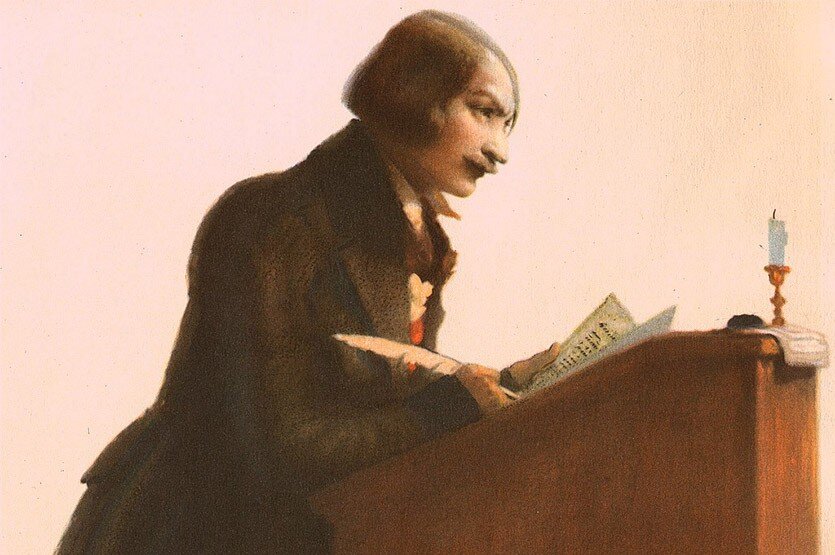 